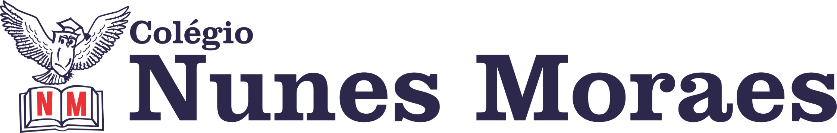 “PARA VOAR NÃO É PRECISO TER ASAS, BASTA TER SONHOS.”FELIZ SEXTA-FEIRA!1ª aula: 7:20h às 8:15h – MATEMÁTICA – PROFESSOR: DENILSON SOUSA1° passo: Organize-se com seu material, livro de matemática, caderno, caneta, lápis e borracha.  2° passo: Acompanhe a videoaula com o professor Denilson Sousa.  Assista a aula no seguinte link:https://youtu.be/4I97OriZcW4 (31 min.)3° passo: Copie em seu caderno, ou livro, as questões que o professor Denilson resolveu na videoaula. Durante a resolução dessas questões o professor Denilson vai tirar dúvidas no WhatsApp (9.9165-2921)Faça foto das atividades que você realizou e envie para coordenação Eugenia (9.9105-8116)		Essa atividade será pontuada para nota.2ª aula: 8:15h às 9:10h – PORTUGUÊS – PROFESSORA: TATYELLEN PAIVA  1° passo: Resolva os exercícios pág. 18 a 20 (questões 5 a 10).2° passo: Atente-se à correção da atividade no link colocado no grupo do WhatsApp.Durante a resolução dessas questões a professora Tatyellen vai tirar dúvidas no WhatsApp (9.9219-3687)Faça foto das atividades que você realizou e envie para coordenação Eugenia (9.9105-8116)Essa atividade será pontuada para nota.

Intervalo: 9:10h às 9:30h3ª aula: 9:30h às 10:25h -EDUCAÇÃO FÍSICA- PROFESSOR: JÚNIOR LIMA. ►ª AULA:– ED. FÍSICA   – PROFESSOR JÚNIOR LIMA   Desafio de agilidade!🏃🏽😱(Teste rápido de agilidade)📌1º passo: Assistir à videoaula no link abaixo. https://youtu.be/LP7WkaKUjF4 2º passo: Tire dúvidas com o professor. Ele já está no grupo de whatsapp da sua sala. 3º passo: A aula de hoje testaremos a sua capacidade de agilidade!Para cada tentativa conte quantos saltos você consegue!Obs: Para cada tentativa 10 segundos!🌬🤸🏽‍♂️⏳⌛️Vamos lá???🏃🏽💨💨💨Fique a vontade para enviar seu vídeo praticando os exercícios para o professor!🏃🏽💨💨💨IMPORTANTE:  O conteúdo desta aula será utilizado para avaliação da 4ª etapa. Incluiremos a data noDurante a resolução dessas questões a professor Júnior vai tirar dúvidas no WhatsApp (99157-7010) Faça foto das atividades que você realizou e envie para coordenação Eugenia (9.9105-8116)Essa atividade será pontuada para nota.4ª aula: 10:25h às 11:20h – ARTE – PROFESSORA: TATYELLEN PAIVA1° passo: Acesse o link  disponibilizado no grupo para assistir à explicação.Caso não consiga acessar, clique no link a seguir: pág. 196 e 197https://www.youtube.com/watch?v=rqipxoFCQA0&feature=youtu.be2° passo: Realize a atividade disponibilizada no grupo.Durante a resolução dessas questões a professora Tatyellen vai tirar dúvidas no WhatsApp (9.9219-3687)Faça foto das atividades que você realizou e envie para coordenação Eugenia (9.9105-8116)Essa atividade será pontuada para nota.BOM FINAL DE SEMANA!!